Č. j. 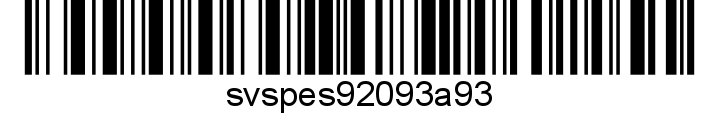 Nařízení Státní veterinární správy  jako místně a věcně příslušný správní orgán podle ustanovení § 49 odst. 1 písm. c) zák. č. 166/1999 Sb., o veterinární péči a o změně některých souvisejících zákonů (veterinární zákon), ve znění pozdějších předpisů, v souladu s ustanovením § 75a odst. 1 a 2 veterinárního zákona nařizuje tatomimořádná veterinární opatřeník tlumení a zamezení šíření nebezpečné nákazy – hniloby včelího plodu v Libereckém kraji.Čl. 1Vymezení ohniskaOhniskem nebezpečné nákazy hniloby včelího plodu vyhlásila Krajská veterinární správa Státní veterinární správy pro Liberecký kraj rozhodnutím o mimořádných veterinárních opatřeních č. j. SVS/2024/063913-L ze dne 25.04.2024 stanoviště včelstev CZ 89226546, číslo katastrálního území (dále jen „k.ú.“) 682390 – Starý Harcov (okres Liberec).Čl. 2Vymezení ochranného pásmaOchranným pásmem vymezeným v okruhu minimálně 3 km kolem ohniska nákazy, s přihlédnutím k epizootologickým, zeměpisným, biologickým a ekologickým podmínkám, se stanovují tato katastrální území v územním obvodu Libereckého kraje: k.ú. 601365 – Bedřichov u Jablonce nad Nisouk.ú. 682233 – Františkov u Libercek.ú. 682250 – Horní Růžodolk.ú. 656992 – Hraničná nad Nisouk.ú. 682438 – Kateřinky u Libercek.ú. 785628 – Kunratice u Libercek.ú. 682039 – Libereck.ú. 656127 – Lukášovk.ú. 682161 – Nové Pavlovicek.ú. 733211 – Proseč nad Nisouk.ú. 673650 – Radčice u Krásné Studánkyk.ú. 682314 – Rochlice u Libercek.ú. 682446 – Rudolfov k.ú. 682144 – Ruprechticek.ú. 682209 – Růžodol Ik.ú. 656101 – Rýnovicek.ú. 682179 – Staré Pavlovicek.ú. 682390 – Starý Harcovk.ú. 780472 – Vesec u Libercek.ú. 785644 – Vratislavice nad NisouČl. 3Opatření v ochranném pásmu (1) Zakazují se přesuny včel a včelstev ze stanoveného ochranného pásma. (2) Přemístění včel a včelstev uvnitř ochranného pásma je možné jen se souhlasem Krajské veterinární správy Státní veterinární správy pro Liberecký kraj vydaným na základě žádosti chovatele. Krajská veterinární správa Státní veterinární správy pro Liberecký kraj udělí souhlas k přemístění včel a včelstev uvnitř ochranného pásma na základě klinické prohlídky včelstev provedené úředním veterinárním lékařem nebo prohlížitelem včelstev. Přemístění včel a včelstev do ochranného pásma z území prostého nákazy je možné jen se souhlasem Krajské veterinární správy Státní veterinární správy pro Liberecký kraj na základě žádosti chovatele.(3) Všem chovatelům včel v ochranném pásmu se nařizuje provést klinickou prohlídku včelstev v období příznivých klimatických podmínek z hlediska biologie včel s rozebráním včelího díla se zaměřením na nezavíčkovaný plod, a to nejpozději do 20.05.2024. Chovatel neprodleně po prohlídce včelstev zašle na e-mail posta.kvsl@svscr.cz informaci o výsledku provedené prohlídky, včetně jména chovatele, adresy, telefonního spojení, registračního čísla chovatele a registračního číslo stanoviště včelstev s aktuálním údajem o počtu včelstev chovaných na stanovišti. V případě zjištění příznaků nasvědčujících onemocnění hniloby včelího plodu ihned o tom uvědomit Krajskou veterinární správu Státní veterinární správy pro Liberecký kraj na tel. č. +420 485 246 691 nebo + 420 720 995 207.V případě, že tato povinnost byla chovatelem splněna v rámci nařízení č. j. SVS/2023/141841-L ze dne 27.10.2023, se ho tato povinnost již opakovaně netýká.(4) Všem chovatelům včel v ochranném pásmu se nařizuje při podezření z výskytu nebezpečné nákazy hniloby včelího plodu neprodleně uvědomit Krajskou veterinární správu Státní veterinární správy pro Liberecký kraj způsobem uvedeným v odstavci 3. (5) Hnilobu včelího plodu je zakázáno léčit.Čl. 4Zdolání nákazy(1) Krajská veterinární správa Státní veterinární správy pro Liberecký kraj stanovuje délku trvání pozorovací doby na 8 měsíců od data nabytí účinnosti tohoto nařízení. (2) Krajská veterinární správa pro Liberecký kraj může změnit nebo ukončit některá nařízená mimořádná veterinární opatření, jestliže vzhledem k epizootologickým informacím nejsou již tato opatření nezbytná a nehrozí nebezpečí šíření nákazy, anebo může nařídit další nezbytná opatření v případě zhoršení nákazové situace. (3) Nákaza bude prohlášena za zdolanou a mimořádná veterinární opatření budou zrušena, jestliže v ochranném pásmu nedojde v průběhu pozorovací doby k výskytu hniloby včelího plodu.Čl. 5SankceZa nesplnění nebo porušení povinností vyplývajících z těchto mimořádných veterinárních opatření může správní orgán podle ustanovení § 71 nebo § 72 veterinárního zákona uložit pokutu až do výše:a) 100 000 Kč, jde-li o fyzickou osobu,b) 2 000 000 Kč, jde-li o právnickou osobu nebo podnikající fyzickou osobu.Čl. 6PoučeníPokud v souladu s § 67 a násl. veterinárního zákona vzniká nárok na poskytnutí náhrady nákladů a ztrát, které vznikly v důsledku provádění mimořádných veterinárních opatření nařízených ke zdolávání některé z nebezpečných nákaz a nemocí přenosných ze zvířat na člověka, je třeba jej včas uplatnit na základě žádosti podané u Ministerstva zemědělství, které o ní rozhodne. Podrobnosti pro uplatňování náhrady a náležitosti žádosti o její poskytnutí stanoví vyhláška č. 176/2023 Sb., o zdraví zvířat a jeho ochraně, o oprávnění a odborné způsobilosti k výkonu některých odborných veterinárních činností. Formulář žádosti je dostupný na internetových stránkách Ministerstva zemědělství.Čl. 7Společná a závěrečná ustanovení	(1) Toto nařízení nabývá podle § 2 odst. 1 a § 4 odst. 1 a 2 zákona č. 35/2021 Sb., o Sbírce právních předpisů územních samosprávných celků a některých správních úřadů . Datum a čas vyhlášení nařízení je vyznačen ve Sbírce právních předpisů. 	(2) Toto nařízení se vyvěšuje na úředních deskách krajského úřadu a všech obecních úřadů, jejichž území se týká, na dobu nejméně 15 dnů a musí být každému přístupné u krajské veterinární správy, krajského úřadu a všech obecních úřadů, jejichž území se týká.  	(3) Státní veterinární správa zveřejní oznámení o vyhlášení nařízení ve Sbírce právních předpisů na své úřední desce po dobu alespoň 15 dnů ode dne, kdy byla o vyhlášení vyrozuměna. V  dne ředitel podepsáno elektronickyObdrží:Krajský úřad pro Liberecký kraj, IČ:70891508, DS: c5kbvkw, U Jezu 642/2a, 460 01 Liberec - Liberec IV-PerštýnObec Bedřichov, IČ:00525511, DS: 97abtyg, č.p. 218, 468 12 BedřichovObec Janov nad Nisou, IČ:00262358, DS: q46attp, č.p. 520, 468 11 Janov nad NisouStatutární město Jablonec nad Nisou, IČ:00262340, DS: wufbr2a, Mírové náměstí 3100/19, 466 01 Jablonec nad NisouStatutární město Liberec, IČ: 00262978, DS:7c6by6u, nám. Dr. E. Beneše 1/1, 460 59 Liberec